UMW / AZ / PN - 93 / 20	              		                          Wrocław, 17. 09. 2020 r.NAZWA ZAMÓWIENIACzęściowa realizacja projektów budowlanych podstawowego i zamiennego pn.: "Przebudowa budynku dydaktycznego Uniwersytetu Medycznego przy ul. Tytusa Chałubińskiego 5 we Wrocławiu" polegająca na remoncie elewacji i dachu wraz z wymianą stolarki okiennej i drzwiowej drewnianej, przeniesieniem zewnętrznych jednostek klimatyzacyjnych i wykonaniem zewnętrznych instalacji sanitarnych i elektrycznych, zgodnie z projektami budowlanymi, pozwoleniami na budowę, projektami wielobranżowymi wykonawczymi i specyfikacjami STWiORB, z zakresem prac określonym w przedmiarach i w opisie planowanych prac do wykonania w poszczególnych branżach.Odpowiedź (2) na pytanieZamawiający niniejszym odpowiada na pytanie dotyczące Siwz: Pytanie 1. Z jakiego materiału mają być wykonane okna OZ06 - 3 szt. o klasie odporności ogniowej EI60 (dobudówka, kondygnacje 1, 2 i 3, pierwszy rząd pionowy od strony budynku ceglanego)? Brak tych okien w zestawieniu stolarki. Czy Zamawiający dopuszcza okna aluminiowe EI60?Odpowiedź:Okna OZ06 są umieszczone w zestawieniu stolarki w projekcie PW_A podstawowy rys. nr PW_A_ZE_08_01 ( zał. nr 5  - Dokumentacja  projektowa ). W zestawieniu podane są wszystkie szczegóły – okna drewniane o odporności pożarowej EI 60, nieotwieralne. Zamawiający nie wyraża zgody na ich wykonanie z aluminium.Z upoważnienia Rektora UMWP. o. Zastępcy Kanclerza ds. Zarządzania AdministracjąMgr Patryk Hebrowski 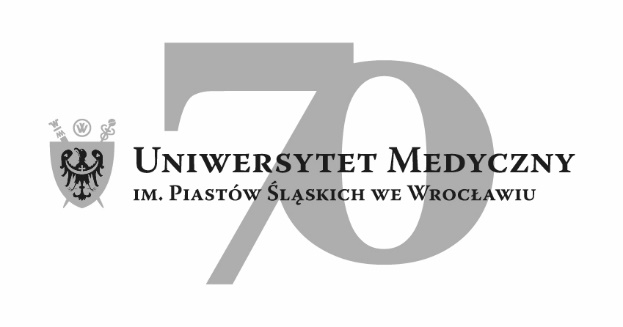 50-367 Wrocław, Wybrzeże L. Pasteura 1Dział Zamówień Publicznych UMWul. Marcinkowskiego 2-6, 50-368 Wrocławfaks 71 / 784-00-45e-mail: tomasz.kiliszek@umed.wroc.pl50-367 Wrocław, Wybrzeże L. Pasteura 1Dział Zamówień Publicznych UMWul. Marcinkowskiego 2-6, 50-368 Wrocławfaks 71 / 784-00-45e-mail: tomasz.kiliszek@umed.wroc.pl